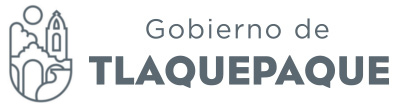 Minuta de la Sesión de Comisión EdiliciaHacienda Patrimonio y PresupuestoJueves 26 de Julio del 2018.Buenas tardes a todos, Síndico Municipal, Regidores integrantes de esta Comisión Edilicia; doy cuenta de la Presencia del Coordinador General de Gestión Integral de la Ciudad, Arq. Ricardo Robles Gómez; Arq. Susana Alcocer Lua, titular del Departamento de Planeación Urbana; Director General de Medio Ambiente, Lic. Roberto Baltazar Román quienes nos acompañan como apoyo técnico para desahogar el tema toral de esta reunión. Damos cuenta de la Presencia de la Maestra Karina Pulido Avalos en representación de la Directora de Actas y Acuerdos para tomar nota y validar los acuerdos de esta Sesión;Compañeros asesores y asistentes, bienvenidos.Iniciamos siendo las 2:18 horas a esta Sesión de la Comisión de Hacienda, Patrimonio y Presupuesto del jueves 26 de julio del 2018.Me permito pasar lista de asistencia para la verificación del quórum legal para sesionar. Existiendo 11 integrantes declaro que hay Quórum legal para sesionarDoy lectura al orden del día para su aprobación.1.- Lista de asistencia y verificación de Quórum legal para sesionar.2.-  Lectura y aprobación del orden del día.3.- Estudio, análisis y en su caso aprobación dictamen que resuelve el turno a comisión asentado bajo el número 837/2018, que tiene por objeto autorizar a la Presidenta, Sindico, Secretario y Tesorero Municipal para que suscriban el Convenio de Colaboración con la Universidad Autónoma Metropolitana UAM, para la continuidad y conclusión satisfactoria del Programa de Ordenamiento Ecológico, Territorial y de Desarrollo Urbano aplicables a este municipio, y se faculte al Tesorero Municipal para que erogue el pago de $600, 000.00 a favor de la UAM. 4.- Asuntos Generales.5.- Clausura de la Sesión.Leído el orden del día, les pido si están a favor de la aprobación lo manifiesten levantando su mano. Muchas Gracias se aprueba por unanimidadRespecto del análisis, estudio y aprobación del Proyecto de dictamen hago mención de que les fue enviada la propuesta con las observaciones integradas por parte de las Áreas Técnicas.Se abre el registro de oradores sobre el análisis del documento. Regidora Daniela Elizabeth Chávez Estrada.- Muchas gracias señora presidenta, compañeros  y Directores presentes tengo alguna una duda del dictamen, en los antecedentes en el primero habla de  que se le dará seguimiento al  proceso por parte de la entonces Directora de Medio Ambiente, tengo entendido que ahora el Licenciado Roberto  que es el Director, entonces la pregunta seria quien estaría en ese momento, en el antecedente cuarto también habla  de un costo aproximado de $600, 000.00, entonces ahí la interrogante seria que quiere decir con el aproximado, si son $600, 000.00, o cual será el rango de gasto y el séptimo habla que el 24 de julio se hizo la modificación del presupuesto de egresos  e ingresos y que se considero este gasto, pero  aun no es aprobado y tampoco viene especifico de que partida se va erogar este gasto que estamos por hacer , por que es curioso que para unas cosas si haya presupuesto y para otras no, entonces serian esas mis tres interrogantes respecto al programa a la empresa que estamos  por contratar para la elaboración de este programa municipal.Regidora Mirna Citlalli Amaya de Luna.- Muy bien en relación a la primera de sus preguntas en el párrafo primero  se habla de  es una reseña de los oficios  que teníamos  y cuando inicia este proyecto  entiendo que estaba Agustina  es así Director.Lic. Roberto Baltazar Román.- En donde se instruye al actual director de Medio Ambiente e inicie con los trabajos relativos a la actualización del programa Desarrollo ecológico Territorial y Urbano  que no es mas que dar cumplimiento con el código urbano para el Estado de Jalisco que establece que como administración  debemos actualizar el programa respectivo.Regidora Daniela Elizabeth Chávez Estrada.- Entonces seria que le diera seguimiento el nuevo director, por que ahí se faculta. Regidora Mirna Citlalli Amaya de Luna.- Lo que estamos viendo es que en el punto de acuerdo se suscriba un convenio, para trabajar con la universidad en la conclusión satisfactoria del plan que ya se viene haciendo pero es la firma de un convenio lo que estamos tratando aquí.Arq. Susana Alcocer Lua.- Voy hacer uso de la palabra  en el acuerdo que mencionaba la regidora Daniela  se establece que si  es la personalidad de la maestra Agustina  pero como titular de la Dirección de Medio Ambiente  es decir se maneja la personalidad  y la titularidad, entonces al recibir le dan todas las atribuciones.Lic. Roberto Baltazar Román.- Finalmente la atribución es al  titular en turno de Medio Ambiente y finalmente es la misma Dirección de Medio Ambiente acabo los trabajos.Regidora Mirna Citlalli Amaya de Luna.- Alguna otra observación Regidora Daniela Elizabeth Chávez Estrada.- Solo se respondió una de las preguntas, la segunda era de que si es un costo aproximado o va a hacer ese el costo Arq. Susana Alcocer Lua.- Son $600, 000.00, que corresponde a la segunda etapa por que la primer etapa fue realizada por la misma Universidad  en donde atreves de la Secretaria de Finanzas de Gobierno del Estado  recabe una licitación  atreves de la Semade esa Licitación cumplió  $400, 000.00, y ahora esta segunda etapa la propuesta y la estrategia.Regidor Miguel Carrillo Gómez.- Y si leemos el punto de acuerdo es muy especifico con el monto  compañera Regidora le voy a leer el pequeño párrafo dice: Se faculta al Tesorero Municipal  para que erogue el pago de $600, 000.00 a favor de la Universidad Autónoma Metropolitana  UAM, no habla mas- menos  es muy especifico el punto de acuerdo.Regidora Daniela Elizabeth Chávez Estrada.- Y respecto a la partida que se va a erogar.Regidora Mirna Citlalli Amaya de Luna.- Tendríamos que checarlo con Tesorería  por que la partida al cien no la tengo ahorita. Gracias     Bueno una vez vertidas las observaciones, les pido si están a favor de la aprobación del dictamen con las modificaciones realizadas  lo manifiesten levantando su mano.Con diez votos a favor  y una abstención  se declara aprobado por mayoría Concluido el tercer punto del orden del día, les invito pasemos al cuarto punto que corresponde a Asuntos Generales; se abre el registro de oradores Cubiertos todos los puntos, siendo las 14:27, se da por concluida esta sesión de la Comisión Edilicia de Hacienda, Patrimonio y Presupuesto conjunta con la Comisión Edilicia de Planeación Socioeconómica y Urbana. ATENTAMENTE.San Pedro Tlaquepaque, Jalisco. A Jueves 26 de julio del 2018Presidenta Municipal interina  Mirna Citlalli Amaya De LunaPresidenta de la Comisión Edilicia de Hacienda Patrimonio y Presupuesto Sindico Juan David García Camarena Vocal de la Comisión Edilicia de Hacienda Patrimonio y Presupuesto.Regidor Miguel Carrillo GómezVocal de la Comisión Edilicia de Hacienda Patrimonio y Presupuesto.Regidora Daniela Elizabeth Chávez EstradaVocal de la Comisión Edilicia de Hacienda Patrimonio y Presupuesto.Regidor Marcela Guadalupe Aceves Sánchez Vocal de la Comisión Edilicia de Hacienda Patrimonio y Presupuesto.Regidor Edgar Ricardo Ríos de LozaVocal de la Comisión Edilicia de Hacienda Patrimonio y Presupuesto.Regidor Miguel Silva Ramírez  Vocal de la Comisión Edilicia de Hacienda Patrimonio y Presupuesto.Regidora Celenia Contreras González Vocal de la Comisión Edilicia de Hacienda Patrimonio y Presupuesto.Regidora Silvia Natalia IslasVocal de la Comisión Edilicia de Hacienda Patrimonio y Presupuesto.Regidora Rosa Pérez LealVocal de la Comisión Edilicia de Hacienda Patrimonio y Presupuesto.Regidora María del Rosario de los Santos Silva.Vocal de la Comisión Edilicia de Hacienda Patrimonio y Presupuesto.Presidenta María Elena Limón GarcíaAusenteSíndico Juan David García CamarenaPresenteRegidor Adenawer González FierrosAusenteRegidor Miguel Carrillo GómezPresenteRegidor Luis Armando Córdova DíazAusenteRegidora Daniela Elizabeth Chávez EstradaPresenteRegidora Marcela Guadalupe Aceves SánchezPresenteRegidor Alfredo Fierros GonzálezAusenteRegidor Edgar Ricardo Ríos de LozaPresenteRegidor Miguel Silva RamírezPresenteRegidor Iván Omar González SolísAusenteRegidora Silvia Natalia IslasPresenteRegidora Rosa Pérez LealPresenteRegidora María del Rosario de los Santos SilvaPresenteRegidora Celenia Contreras GonzálezPresenteRegidora Mirna Citlalli Amaya de LunaPresente